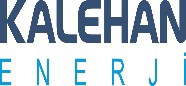 PRESS RELEASEKalehan Enerji to support reconstruction of Beyhan Town Hall Kalehan Enerji will support the reconstruction of the earthquake-damaged Beyhan Town Hall in Elazığ province. A new modern town hall will replace the building damaged by the earthquake that hit Elazığ in 2020, rendering the building unusable. May 27, 2022 – Kalehan Enerji, a joint subsidiary of Cengiz Holding and Özaltın Holding, donated funds for the reconstruction of Beyhan Town Hall, severely damaged by a 6.8-magnitude earthquake that hit Elazığ in 2020, with the epicenter in Sivrice district. Beyhan Municipality and Kalehan Enerji signed a grant agreement for reconstructing the town hall that received a severe damage report. Gültekin Keleş, General Manager of Kalehan Enerji stated that they continue operations in the region with Beyhan 1 Dam & Hydroelectric Power Plant located 2.5 kilometers away from the town of Beyhan. “We are one of the largest plants in the region, with one power plant in Elazığ and two more in Bingöl. The earthquake in Elazığ two years ago, killing more than 40 people, shook us deeply. Being a part of this mobilization, for which all institutions, state and private, have joined hands to rebuild damaged buildings, is what we wanted all along”, Keleş said.Expressing their happiness to support Elazığ, still bearing the traces of the earthquake, Keleş continued his words as follows: “We strive to touch the people in all the cities where we are present with our plants and to stand by public institutions and the people of the region in all kinds of needs. In this respect, providing funds for the new town hall that will serve the locals in Elazığ with modern architecture means a lot to us. We may not be able to erase the traces of the earthquake from our memories, but we can wipe off its effects. Together, we will do our best to continue healing the wounds in Elazığ.”  TO BE COMPLETED BY YEAR-ENDThe construction of Beyhan’s new town hall with 500 sqm of indoor space was launched on June 15. The building is planned to start service by year-end. In the two-story building, citizens will be received in a large and spacious lobby of 44 square meters. In addition to the mayor's office, the building will have administrative rooms and a 36-square-meter meeting room. 